УРОК по русскому языку в 3 классеТема: «Гласные после шипящих. Буквосочетания ЖИ-ШИ.»Цель урока: закрепить знания и отработать навык правописания сочетаний ЖИ-ШИ.Задачи:обучающие:- закрепить знания детей о шипящих звуках [ж],[ш]; закрепить умение правильно писать слова с сочетаниями жи-ши;развивающие:- развивать связную речь учащихся путем построения полных ответов на вопросы, составления предложений;- развивать зрительное восприятие, фонематический слух;- развивать внимание, формировать устойчивость, концентрацию внимания при выполнении различных упражнений.воспитательные:- создавать условия для развития коммуникативных умений (слушать учителя, друг друга) через различные формы организации познавательной деятельности.- прививать любовь к родному языку через занимательные задания.Тип урока: комбийнированныФормы работы учащихся: фронтальная.Необходимое техническое оборудование: компьютер, проектор, экран, сигнальные карточки- Организационный моментУ:  Урок у нас необычный. К нам на урок придет один гость. Отгадайте загадку, и вы узнаете, кто это.Слепили зимой во дворе ребятишки,Не горку слепили, не мишку.Слепили из снега зимою парнишку.Не нос, а морковка, не шляпа - ведро.(Снеговик)У: Вы догадались, кто наш гость?у: Снеговик.У: Он пришел с волшебным сундучком. В сундучке конверты с заданиями.Сообщение темы урока, целей.- Какое сегодня число? День недели? Время года? Что в народе говорят про месяц декабрь? Как вы это понимаете? Какой праздник приближается?- Кто на празднике самый главный, кого ждем больше всего? Давайте покажем Снеговику, что умеем делать, чему научились. Разминка.Я буду задавать вопросы – ответьте на них быстро и полным ответом.  Работа по карточкам, по пройденным темам. Ребята мы уже в 3 классе, мы много тем прошли, давайте вспомним их.А говорить мы будем о согласных Ш и Ж, слогах ЖИ и ШИ, о правописании слов со слогами ЖИ и ШИ.2. Пальчиковая гимнастика.--Наши пальчики проснулись(Руки вверх, локти на столе. Пальцы широко разведены в стороны, напряжены.--С добрым утром.(Пальцы рук переплетаются--Потянулись. Потянулись, потянулись.(Не разжимая пальцев, руки вверх. Потянуться--Стали дружно умываться.( Ладошками имитируют намыливание)--Полотенцем вытираться.(Поочередные скользящие движения от основания тыльной стороны кисти с кончиком пальцев).--Каждый пальчик вытираем, ни один не забываем( Каждый пальчик массируется—имитируется процесс вытирания рук).--Дружно делаем зарядку.( Сжимаем и разжимаем кисти)--Пришли в школу на урок .(Руки на парту)--И уселись за тетрадку.--Молодцы. Хорошо подготовили ручки к письму. Минутка Чистописания-Прежде чем приступить к работе, вспомним правила посадки при письме. (Спина прямая, касается спинки стула, ноги вместе, касаются пола, расстояние между учеником и  партой – кулачок)-Сели все правильно, в течение урока следим за посадкой.-Открываем тетради, хором говорим:Я тетрадочку открою,Уголочком положу,Я, друзья, от вас не скрою,Ручку я вот так держу.              Запишем дату:- Давайте вместе прочитаем чистоговорки. 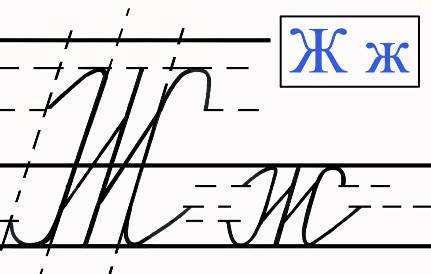 Жжжу-жжжу – я жук и жужжуШшшу-шшшу – я мышка, шуршу.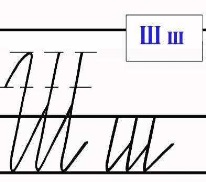 Какие согласные чаще всего вы проговариваете и слышите?Ш и Ж – шипящие соглассные.  Давайте попробуем пошипеть.    Звуко-буквенный анализ (написание ж)Произнесем звук Ш, Ж. Что знаете об этих звуках?- Посмотрите еще раз правильное написание строчных букв Ж и Ш. напишите одну строчку букву Ж и одну – букву Ш.2. Задание №1.    "Жи или Ши"  Написать ,дети пишут у доски .Проверка по слайдам1.Вставь пропущенный слог жи или шиЛетучие мы…(ши)Проворные стри…(жи) Колючие  е… (жи)Густые камы… (ши)Цветные каранда…(ши)Длинные у…(ши)1. Словосочетания списать, подчеркнуть вставленные слоги.2. Придумай и запиши с любым  словосочетанием   предложение. Найди и выдели в предложении знакомую орфограмму.На доске записываются варианты предложенные обучащимися.Работа с учебником стр.50,упр 1Какую гласную букву будем писать в сочетаниях жи-ши? Какое вы правило знаете?- Какое вы знаете правило? «ЖИ-ШИ пиши с буквой И»- Молодцы! Дидактическая игра.-Знаете ребята, когда я шла на работу, я встретила мальчика, который любит сочинять стихи. Он написал стихотворение, послушайте его.Придумайте, дети,Такие машынки,Чтоб делать умелиСнежынки смешынки.Чтоб эти смешынкиПовсюду кружыли,Чтоб самых угрюмыхОни рассмешыли.Но он такой маленький, что не умеет грамотно писать и сделал много ошибок. Давайте поможем ему исправить ошибки.  ( презентацияФИЗМИНУТКА - Теперь мы покажем Снеговику, как умеем писать сочетания ЖИ-ШИ. Давайте повторим, какую гласную надо писать после звуков Ш и Ж? Загадки читают дети  (На снежинках)- Я загадаю вам загадки, отгадки запишите в тетрадях.1. Мы – проворные сестрицы,Быстро бегать мастерицы,В дождь – лежим,А в снег – бежим,Уж такой у нас режим.- Что это? (лыжи)- Какой звук слышим после Ж? Какую букву напишем?2. Пьет бензин как молоко,Может бегать далеко.Возит грузы и людей.Ты знаком, конечно, с ней?- Что это? (машина)- Какой звук слышим после ш?- Какую букву напишем?3. Он высокий, он огромный,
Он похож на кран подъемный. 
Только это кран живой
С настоящей головой.
- Что это? (Жираф)- Какой звук слышим после Ж? Какую букву напишем?Работа по учебнику упр 1 ,стр.50Вывод.- Какую гласную букву будем писать в сочетаниях жи-ши?- Какое вы знаете правило? «ЖИ-ШИ пиши с буквой И»- Молодцы!Зрительный диктант.- Снеговик доволен вашей работой и хочет посмотреть, кто из вас умеет внимательно слушать, смотреть и правильно писать. Напишем маленький диктант.У Маши жил кот.- Как отмечено начало предложения?- Почему слово «Маша» написано с большой буквы? Сколько слов в предложении? Назовите первое, второе, третье слово в предложении?-Какое правило нужно знать, чтобы правильно написать слова «Маша» и «жил»?. Работа с сигнальными карточками «Докончи слово»- Поднялась метель, закружились в воздухе снежинки, закрыли в словах слоги ЖИ-ШИ. Нужно вставить их в слова.МЫ… ЭТА….НО…. ГРУ….ЛУ…. ТИ…..НАКРЫ… КА……- Запишите в тетрадь получившиеся слова, подчеркните орфограммы. Потом проверьте друг у друга.Подведение итогов. Рефлексия.- О каких звуках мы сегодня говорили?- Как пишутся слоги с ЖИ-ШИ?- Какие задания вам больше всего понравились? Показались трудными?